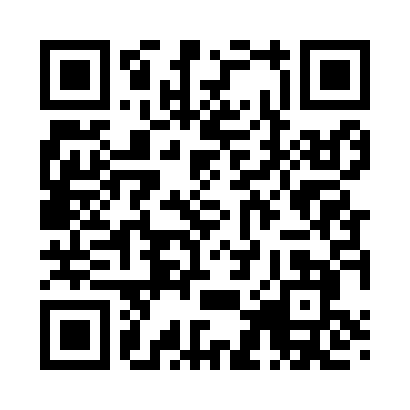 Prayer times for Arroyo Vista, California, USAMon 1 Jul 2024 - Wed 31 Jul 2024High Latitude Method: Angle Based RulePrayer Calculation Method: Islamic Society of North AmericaAsar Calculation Method: ShafiPrayer times provided by https://www.salahtimes.comDateDayFajrSunriseDhuhrAsrMaghribIsha1Mon4:105:441:085:048:3310:062Tue4:115:441:085:048:3310:063Wed4:115:451:095:048:3310:064Thu4:125:451:095:048:3210:055Fri4:135:461:095:048:3210:056Sat4:145:461:095:058:3210:047Sun4:145:471:095:058:3210:048Mon4:155:471:095:058:3110:039Tue4:165:481:105:058:3110:0310Wed4:175:491:105:058:3010:0211Thu4:185:491:105:058:3010:0112Fri4:195:501:105:058:3010:0113Sat4:205:511:105:058:2910:0014Sun4:215:521:105:058:299:5915Mon4:225:521:105:058:289:5816Tue4:235:531:105:058:279:5717Wed4:245:541:105:058:279:5618Thu4:255:551:115:058:269:5519Fri4:265:551:115:058:269:5420Sat4:275:561:115:058:259:5321Sun4:285:571:115:048:249:5222Mon4:305:581:115:048:239:5123Tue4:315:591:115:048:239:5024Wed4:325:591:115:048:229:4925Thu4:336:001:115:048:219:4826Fri4:346:011:115:048:209:4727Sat4:356:021:115:038:199:4528Sun4:376:031:115:038:189:4429Mon4:386:041:115:038:179:4330Tue4:396:041:115:038:169:4231Wed4:406:051:115:028:159:40